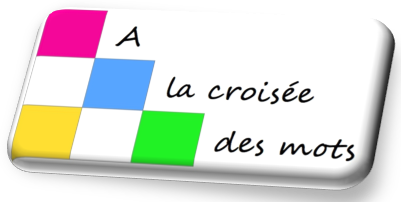 INSCRIPTION à la 9e RENCONTRE À LA CROISÉE DES MOTSSamedi 24 septembre 2022Espace VASARELY, ANTONY (92160)Place des Anciens combattants d’Afrique du NordNOM : ……………………………………………………………………………………………………………………………………………………………………Prénom : ………………………………………………………………………………………………………………………………………………………………Adresse : ………………………………………………………………………………………………………………………………………………………………Email :	……………………………………………………………………………………      Tél :  ………..………………………………………………Participation à la journée					OFFERTE Option : Snacking sur place (apéritif, salade composée, dessert, boisson, café) Réservation impérative						…… personne(s) x 12 €Précisez votre mode de règlement				par virement sur notre compte :    Crédit Mutuel IBAN : FR76 1027 8060 6500 0209 4970 186ou par chèque à adresser à notre adresse courrier : 
À la croisée des mots, 22 rue Julien Perin,  92160 ANTONYVous avez jusqu’au 23 septembre 2022 pour faire parvenir votre inscription  par email à : 		antonyfinale@alacroiseedesmots.comet si vous utilisait le courrier postal il faut tenir compte des délais de postel’adresse étant   : À la croisée des mots, 22 rue Julien Perin,  92160 ANTONY